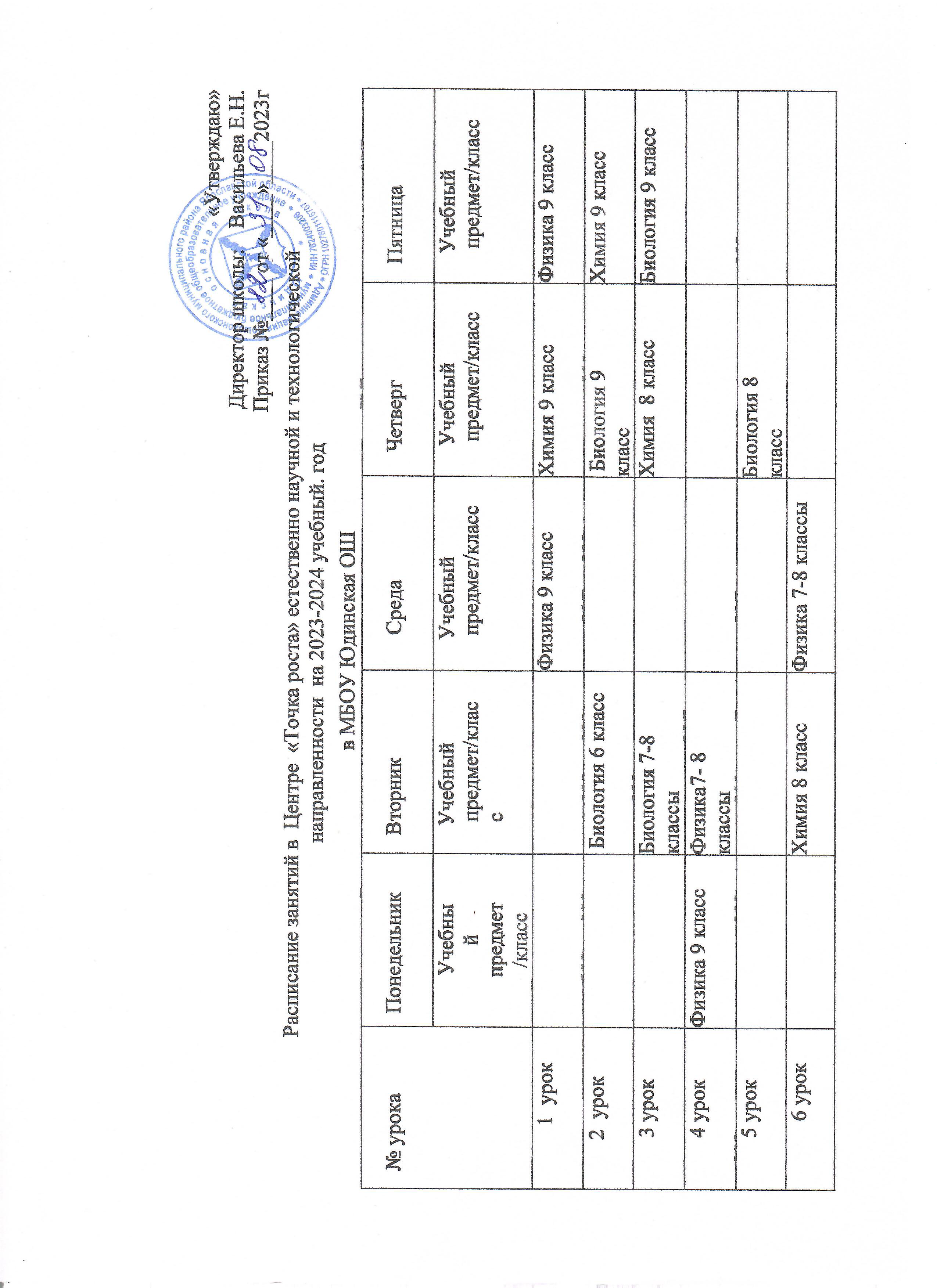 Реализация курсов внеурочной деятельностиРеализация дополнительных общеобразовательных программ технической направленности№  урокаПонедельникВторникСредаЧетвергПятница№  урокаПрограмма ВД/классПрограмма ВД/классПрограмма ВД/классПрограмма ВД/классПрограмма ВД/класс6 урок «Логика»( шахматы) 3-4 классы«Логика»( шахматы) 3-4 классы0 урок« Экологический практикум школьника» 6-9 классы№  урокаПятница№  урокаДополнительная программа /класс0  урокРобототехника  3-9 классы